サロン向けクライアント データ収集フォーム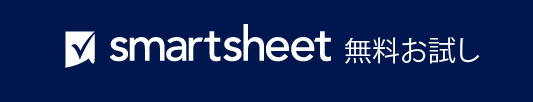 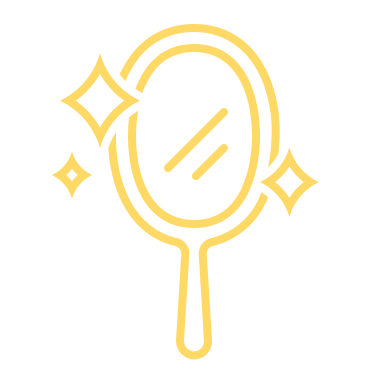 サロン名 | 住所 | 電話番号 | WEB サイト | ソーシャル メディア日付日付日付担当スタッフ メンバー担当スタッフ メンバー担当スタッフ メンバークライアント情報クライアント情報クライアント情報クライアント情報クライアント情報クライアント情報名前代名詞住所  生年月日   自宅電話代替電話番号メール アドレスターゲットとするエリアを指定してください。ターゲットとするエリアを指定してください。ターゲットとするエリアを指定してください。ターゲットとするエリアを指定してください。ターゲットとするエリアを指定してください。ターゲットとするエリアを指定してください。以下のうち、健康上の問題があったものに丸をつけてください。以下のうち、健康上の問題があったものに丸をつけてください。以下のうち、健康上の問題があったものに丸をつけてください。以下のうち、健康上の問題があったものに丸をつけてください。以下のうち、健康上の問題があったものに丸をつけてください。以下のうち、健康上の問題があったものに丸をつけてください。関節炎
貧血
がん
けいれん
発作
片頭痛
骨粗しょう症
膀胱障害
胸の痛み
高血圧
腎臓障害
心臓障害
血行不良
副鼻腔疾患
ぜんそく
消化不良
皮膚炎
てんかん骨折
麻疹
肝炎
結核
首の痛み
糖尿病
人工関節
_______________
_______________
_______________
_______________
_______________
_______________
_______________
_______________
_______________
_______________上で丸をつけた項目について詳しく説明してください。上で丸をつけた項目について詳しく説明してください。上で丸をつけた項目について詳しく説明してください。上で丸をつけた項目について詳しく説明してください。上で丸をつけた項目について詳しく説明してください。上で丸をつけた項目について詳しく説明してください。お支払い情報お支払い情報お支払い情報お支払い情報お支払い情報お支払い情報支払い先支払い日領収書番号支払い金額支払い方法支払い人受領者アカウント情報アカウント情報アカウント情報支払期間支払期間支払期間アカウント残高このお支払い支払残高開始日終了日お支払い内容お支払い内容お支払い内容追加情報追加情報保険情報保険情報保険情報保険情報保険情報保険情報保険会社名被保険者の
生年月日被保険者の氏名グループ番号登録者 ID署名– 免責条項 –Smartsheet がこの Web サイトに掲載している記事、テンプレート、または情報などは、あくまで参考としてご利用ください。Smartsheet は、情報の最新性および正確性の確保に努めますが、本 Web サイトまたは本 Web サイトに含まれる情報、記事、テンプレート、あるいは関連グラフィックに関する完全性、正確性、信頼性、適合性、または利用可能性について、明示または黙示のいかなる表明または保証も行いません。かかる情報に依拠して生じたいかなる結果についても Smartsheet は一切責任を負いませんので、各自の責任と判断のもとにご利用ください。